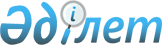 Об утверждении стандарта государственной услуги «Депонирование информационных систем, программных продуктов, программных кодов и нормативно-технической документации»
					
			Утративший силу
			
			
		
					Постановление Правительства Республики Казахстан от 22 декабря 2010 года № 1402. Утратило силу постановлением Правительства Республики Казахстан от 24 февраля 2014 года № 136      Сноска. Утратило силу постановлением Правительства РК от 24.02.2014 № 136 (вводится в действие по истечении десяти календарных дней после дня его первого официального опубликования).

      Сноска. Заголовок в редакции постановления Правительства РК от 03.08.2012 № 1021 (вводится в действие по истечении десяти календарных дней после первого официального опубликования).      В соответствии с пунктом 2 статьи 34 Бюджетного кодекса Республики Казахстан от 4 декабря 2008 года Правительство Республики Казахстан ПОСТАНОВЛЯЕТ:



      1. Утвердить прилагаемый стандарт государственной услуги "Депонирование информационных систем, программных продуктов, программных кодов и нормативно-технической документации".

      Сноска. Пункт 1 в редакции постановления Правительства РК от 03.08.2012 № 1021 (вводится в действие по истечении десяти календарных дней после первого официального опубликования).



      2. Настоящее постановление вводится в действие по истечении десяти календарных дней со дня первого официального опубликования.      Премьер-Министр

      Республики Казахстан                       К. Масимов

Утвержден          

постановлением Правительства 

Республики Казахстан    

от 22 декабря 2010 года № 1402 

Стандарт государственной услуги «Депонирование информационных

систем, программных продуктов, программных кодов и

нормативно-технической документации»      Сноска. Стандарт в редакции постановления Правительства РК от 03.08.2012 № 1021 (вводится в действие по истечении десяти календарных дней после первого официального опубликования). 

1. Общие положения

      1. Государственная услуга «Депонирование информационных систем, программных продуктов, программных кодов и нормативно-технической документации» (далее - государственная услуга) оказывается Республиканским государственным предприятием «Государственная техническая служба» Министерства транспорта и коммуникаций Республики Казахстан по адресу: 010000, город Астана, улица Жирентаева 1/1, кабинет 404.

      Сноска. Пункт 1 в редакции постановления Правительства РК от 28.01.2013 № 49 (вводится в действие по истечении десяти календарных дней со дня первого официального опубликования).



      2. Форма оказания государственной услуги: неавтоматизированная.



      3. Государственная услуга оказывается на основании подпункта 3) статьи 9-1 Закона Республики Казахстан от 11 января 2007 года «Об информатизации», постановления Правительства Республики Казахстан от 21 ноября 2007 года № 1124 «Об утверждении Правил ведения государственного регистра электронных информационных ресурсов и информационных систем и депозитария».



      4. Стандарт государственной услуги (далее – стандарт) размещается на интернет–ресурсах: www.mtc.gov.kz., www.reginfo.kz, справочную информацию о порядке предоставления государственной услуги можно получить по телефону: (87172) 55-29-77.



      5. Результатом оказания государственной услуги является выдача справки о регистрации объекта депонирования в депозитарии (далее – справка) на бумажном носителе.



      6. Государственная услуга оказывается физическим и юридическим лицам Республики Казахстан, являющимися собственниками или владельцами электронных информационных ресурсов и информационных систем (далее – получатели государственной услуги).



      7. Сроки оказания государственной услуги составляют:



      1) при сдаче получателем государственной услуги необходимых документов для депонирования, определенных в пункте 11 настоящего стандарта:



      в случае положительного результата проверки - не более двадцати рабочих дней с момента подачи получателями государственной услуги необходимых документов;



      в случае ненадлежащего оформления заявки на депонирование либо неполноты предоставленного комплекта материалов, представленных на депонирование, возврат заявки на депонирование и комплекта материалов – не более тринадцати календарных дней с момента их подачи;



      2) максимально допустимое время для ожидания в очереди при сдаче необходимых документов - не более двадцати минут;



      3) не более пятнадцати минут (максимально допустимое время) для обслуживания получателей государственной услуги, оказываемой на месте в день обращения получателями государственной услуги.



      8. Государственная услуга оказывается бесплатно.



      9. График работы Комитета связи и информатизации Министерства транспорта и коммуникаций Республики Казахстан (далее – Комитет): ежедневно с 9.00 до 18.30 часов, с обеденным перерывом с 13.00 до 14.30 часов, кроме выходных и праздничных дней.



      10. Прием документов от получателей государственной услуги осуществляется в помещении Комитета. Помещение оборудовано входом с пандусами, залом ожидания, предусмотрены условия для людей с ограниченными физическими возможностями. 

2. Порядок оказания государственной услуги

      11. Для получения государственной услуги получатели государственной услуги предоставляют:



      1) заявку на депонирование информационных систем, программных продуктов, программных кодов и нормативно-технической документации, установленной формы;



      2) материалы на электронных носителях (компакт-дисках) в двух экземплярах (оригинал и копия), упакованные отдельно от сопроводительного письма в один конверт (пакет) в следующей комплектации:



      исполняемые программные коды информационной системы, включающие:



      исходные программные коды информационной системы, кроме защищенных авторскими правами;



      служебные файлы, необходимые для ручной и автоматической компиляции;



      описание процесса компиляции (с указанием среды разработки и ее версии), особенностей настроек среды разработки, необходимых для компилирования депонируемого программного продукта;



      инсталляционный пакет информационных систем, включающий:



      сформированные пакеты программы установки депонируемого программного продукта;



      откомпилированные модули (компоненты) депонируемого программного продукта, созданные непосредственно разработчиками программного продукта, а также откомпилированные модули (компоненты) сторонних разработчиков, файлы с настройками и рабочими данными, необходимыми для компиляции, установки и полноценного функционирования депонируемого программного продукта;



      дополнительное программное обеспечение в случае необходимости, определяемой получателями государственной услуги;



      аннотационное или рекламное описание информационной системы;



      нормативно-техническую документацию в бумажном виде в двух экземплярах (оригинал и копия), предварительно переплетенную и упакованную в конверты (пакеты) из плотной бумаги, а так же в электронном виде на компакт-дисках в двух экземплярах (оригинал и копия), упакованные в отдельный конверт (пакет) представленную в следующей комплектации:



      спецификацию депонируемого программного продукта;



      описание информационной системы,



      программа и методика испытаний,



      техническое задание (всех этапов развития программного продукта);



      формуляр (основные характеристики, комплектность и сведения об эксплуатации депонируемого программного продукта);



      описание программного продукта (сведения о логической структуре и функционировании программного продукта, включая схемы и диаграммы работы и взаимодействия);



      пояснительную записку (схема алгоритма, общее описание алгоритма и (или) функционирования программного продукта, а также обоснование принятых технических и технико-экономических решений);



      описание применения (сведения о назначении программного продукта, области применения, применяемых методах, классе решаемых задач, ограничениях для применения, минимальной конфигурации технических средств);



      руководство по установке;



      руководство администратора;



      руководство пользователя;



      иные документы, требуемые техническим заданием;



      3) другие программные средства и документы по желанию получателей государственной услуги.



      12. Формы заявок и пояснения по заполнению к ним размещены на интернет-ресурсах: www.mtc.gov.kz., www.reginfo.kz.



      13. Прием документов осуществляется канцелярией Комитете по адресу: 010000, город Астана, улица Орынбор, дом 8, административное здание «Дом министерств», 14 подъезд, кабинет № А746, телефон: (87172) 74-03-64.



      14. Отметка на копии сопроводительного письма и указание даты его получения подтверждает, что получатель государственной услуги сдал все необходимые документы для ее получения.



      15. Доставка получателю государственной услуги справки или ответа об отказе в предоставлении услуги осуществляется по почте или нарочно.



      16. Основанием для отказа в оказании государственной услуги является установление фактов ненадлежащего оформления заявки на депонирование и/или неполноты предоставленного комплекта материалов. 

3. Принципы работы

      17. При оказании государственной услуги действия Комитета основываются на соблюдение действующего законодательства Республики Казахстан, законности при исполнении возложенных функций и осуществляется на принципах вежливости, предоставления полной информации, обеспечения ее сохранности, защиты и конфиденциальности. 

4. Результаты работы

      18. Результаты оказания государственной услуги получателями государственной услуги измеряются показателями качества и эффективности в соответствии с приложением к настоящему стандарту.



      19. Целевые значения показателей качества и эффективности государственной услуги Комитета ежегодно утверждаются приказом Министра транспорта и коммуникаций Республики Казахстан. 

5. Порядок обжалования

      20. Информацию о порядке обжалования результатов оказания государственной услуги, а так же содействие в подготовке жалобы можно получить у должностного лица Комитета, кабинет № А 757, адрес электронной почты: kci@mtc.gov.kz телефон (87172) 74-06-85.



      21. В случае несогласия с результатами оказанной государственной услуги жалоба получателем государственной услуги подается на имя Председателя Комитета по адресу: 010000, город Астана, улица Орынбор, дом 8, административное здание «Дом Министерств», 14 подъезд, кабинет № А729, адрес электронной почты: kci@mtc.gov.kz, телефон приемной (87172) 74-03-24.



      График работы: с 9.00 до 18.30 часов, с перерывом на обед с 13.00 до 14.30 часов, кроме выходных и праздничных дней.



      22. Жалоба по вопросам некорректного обслуживания при оказании государственной услуги получателем государственной услуги направляется:



      1) на «телефон доверия» Министерства транспорта и коммуникаций Республики Казахстан (87172) 24-29-09;



      2) в раздел на «страницу доверия» интернет-ресурса www.mtc.gov.kz;



      3) на блог Министра транспорта и коммуникаций Республики Казахстан (страница «Блог Министра транспорта и коммуникаций» интернет-ресурса Министерства транспорта и коммуникаций Республики Казахстан: www.mtc.gov.kz).



      Письменная жалоба подается в канцелярию Министерства транспорта и коммуникаций Республики Казахстан, по адресу: г. Астана, пр. Кабанбай батыра 32/1, адрес электронной почты: mtc@mtc.gov.kz, телефон: (87172) 24-13-12.



      График работы: с 9.00 до 18.30 часов, с перерывом на обед с 13.00 до 14.30 часов, кроме выходных и праздничных дней.



      23. В случае несогласия с результатами оказанной государственной услуги, получатель государственной услуги имеет право обратиться в суд в установленном законодательством порядке.



      24. Жалоба оформляется в произвольной форме, в двух экземплярах.



      25. Указание на втором экземпляре жалобы срока и места получения ответа на поданную жалобу, а также контактных данных должностных лиц, у которых можно узнать о ходе рассмотрения жалобы, подтверждает ее принятие.



      26. Дополнительную информацию о государственной услуге можно получить на интернет-ресурсах: www.mtc.gov.kz или www.reginfo.kz и по телефону: (87172) 74-06-85.

Приложение             

к стандарту государственной услуги

«Депонирование информационных   

систем, программных продуктов,  

программных кодов         

и нормативно-технической      

документации»            

Таблица. Значения показателей качества и эффективности
					© 2012. РГП на ПХВ «Институт законодательства и правовой информации Республики Казахстан» Министерства юстиции Республики Казахстан
				Показатели качества и эффективностиНормативное

значение

показателяЦелевое

значение

показателя в

последующем

годуТекущее

значение

показателя в

отчетном году12341. Своевременность1. Своевременность1. Своевременность1. Своевременность1.1. % (доля) случаев предоставления услуги

в установленный срок с момента сдачи

документа 2. Качество2. Качество2. Качество2. Качество2.1. % (доля) получателей государственной

услуги, удовлетворенных качеством процесса

предоставления услуги3. Доступность3. Доступность3. Доступность3. Доступность3.1. % (доля) получателей государственной

услуги, удовлетворенных качеством и

информацией о порядке предоставления услуги3.2. % (доля) услуг, информация о которых

доступна в электронном формате4. Процесс обжалования4. Процесс обжалования4. Процесс обжалования4. Процесс обжалования4.1. % (доля) получателей государственной

услуги, удовлетворенных существующим

порядком обжалования5. Вежливость5. Вежливость5. Вежливость5. Вежливость5.1. % (доля) получателей государственной

услуги, удовлетворенных вежливостью

персонала